WRITINGPractice writing their names correctly, using a capital letter for the first letter only. 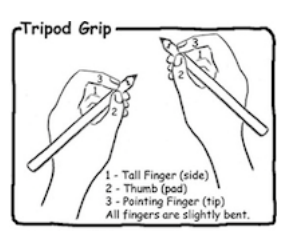 Encourage your child to take care with their letter formation and presentation. Practice letter formation and joins on the lined paper, using the phoneme charts as a reference. Encourage them to leave spaces between words to support the development of whole word awareness.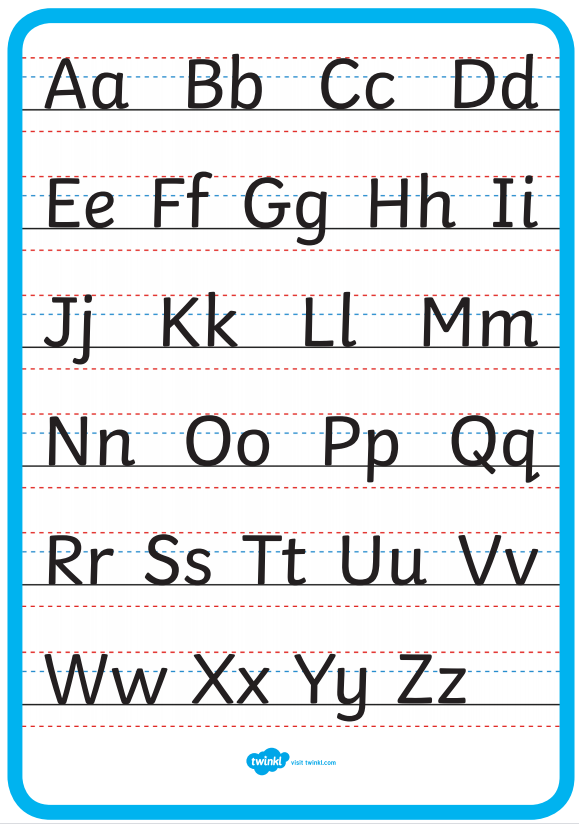 